Après différents exercices d’échauffement et d’occupation de l’espace, les élèves ont pu choisir 6 situations illégales sur lesquelles travailler, en lien direct avec leur filière professionnelle:1° vol à l’arrachée : shoplifting 2° brûler une voiture : burning a car 3° boire en conduisant : driving and drinking 4° conduire et manger un « space cake »: driving and eating a space cake5° faire ses besoins dans la rue : having a poo in the street6° jouer les paparazzi : being a paparazzi Méthode pédagogique _ développer une ouverture à nos propres sensations, aux autres, au groupe, à l’espace et au temps de la scène afin d’atteindre un état de disponibilité par rapport à ce qui se passe dans notre microcosme intérieur et dans le macrocosme du monde qui nous entoure. _ éveiller une « attitude de jeu » discipliné et en anglais_ clarifier notre expression scénique grâce aux techniques de construction d’une histoire et de personnages. Travail sur les techniques du jeu : travail physique et travail vocal, recherche d’une créativité expressive, prise de conscience des enjeux de la scène de théâtre et des modalités du langage théâtral : espace, temps, clarté des intentions et des actions, création des personnages.Objectifs des techniques du jeu : créer et enrichir un « comportement d’acteur », training physique et vocal, des jeux de recherche , d’expression et de créativité. Construire et organiser le jeu et les relations de jeu par la compréhension des enjeux de la scène de théâtre et du langage théâtral : espace, temps, clarté des intentions et des actions, création des personnages, dramaturgie, rudiments de technique de mime, relations des personnages. Improvisations, travail de scène, écriture de textes contemporains en anglais en lien avec la filière Métiers de la Sécurité (usurpation d’identité et meurtre).De l’improvisation à la création de la pièce : formation de groupes puis chaque élément du groupe choisit un nom de _ fruit ; ou _ légume ; _ ou _ monument ; _ ou _ pays ; ou _ marque de voiturePuis les élèves ont dû jouer une scène particulière en remplaçant les mots du dialogue attendu par un nom de légumes/ fruit/ monument/ marque de voiture ou pays en se concentrant sur l’intonation Les scènes jouées : _ au restaurant ; en voiture(un conducteur ayant trop bu) ; en famille(un père revient après 5 ans d’absence pour l’anniversaire de son fils) ; à la banque(une personne qui se voit refuser son retrait d’argent et voit arriver l’agent de sécurité)Les élèves comprennent alors que ces scènes font référence aux 6 situations illégales choisies auparavant et à interpréter à 2 :1° shoplifting (vol à l’arrachée pour Samuel : « Penguin » et Rudy : « Jean-Paul »)2° burning a car (brûler une voiture pour Eva : « Alice » et Sophie : « Melany »)3° driving and drinking (boire en conduisant pour Lorie : « Nadege » et Tony : « Corinne »)4° driving and eating a space cake (conduire et manger un « space cake » pour Margot : « Zarinka » et David : « Lionel »)5° having a poo in the street (faire ses besoins dans la rue pour Théo : « Babouche » et Hugo F : « Sacha »)6° being a paparazzi (jouer les paparazzi pour Kenza: «Catherine »  et Océane : »Natasha »)_Rôles supplémentaires : - il faut interpréter 2 inspecteurs : Brice (« Inspector Brice »)  et Thomas («Inspector Hans »)                                        - interpréter un témoin (Thibault et Corentin J. « Mr Clean Peter », the cleaning man )                                        -interpréter 2 policiers : Hugo M  et MédéricPréparation de la pièce :            _ scène 1 : une famille Smith avec un oncle qui se fait passer pour le père disparu (retour après plusieurs années lors de l’anniversaire d’un de ses enfants) ; les membres de la famille sont le père(Maxime : « Josh ») ;  la mère (Emilie), le fils( Corentin G : « Didier »), la fille (Morgane : « Aria ») et l’oncle (Evan : « Lawrence ») _ scène 2 : un témoin (le concierge) qui dit avoir vu un suspect (mais se trompe en désignant à tour de rôle un personnage arrêté de chaque binôme dans les scènes illégales)_ scène 3 : des interrogatoires et des arrestations en série « alibis joués en flashback »)_ scène 4 : les doutes dans la famille Smith   _ scène 5 : le dénouement et l’arrestation du meurtrier imposteurMémorisation et jeu théâtralDébut de la pièce : la famille Smith ayant déclaré la disparition du père de famille, les inspecteurs interrogent le seul témoin, l’homme de ménage et les suspects désignés par celui-ci.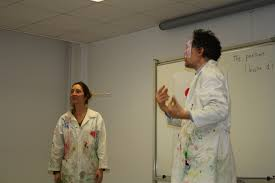 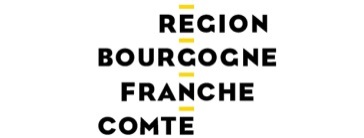 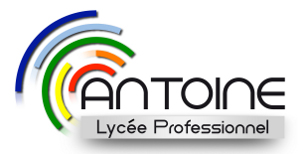 